БОЙОРОК                                  №   11                   РАСПОРЯЖЕНИЕ             О включении   имущества в муниципальную казну                  сельского    поселения  Базгиевский сельсовет05 май 2022 й                         	05 мая  2022 гВ соответствии с Положением о муниципальной имущественной казне сельского поселения Базгиевский сельсовет муниципального района Шаранский район, утвержденным Решением Совета сельского поселения Базгиевский сельсовет от 07.12.2007 г.  № 60, в целях совершенствования системы управления объектами муниципальной собственности:	1. Принять в казну сельского поселения Базгиевский сельсовет муниципального района  Шаранский район Республики Башкортостан: - ограждение кладбища в с.Базгиево   по стоимости использованных материалов на сумму 143700 рублей ;2. Специалисту  в десятидневный срок представить пакет документов, необходимый для внесения соответствующих изменений в Реестр муниципального имущества муниципального района Шаранский район	3. Контроль за исполнением настоящего распоряжения оставляю за собой.   Глава сельского поселения   Базгиевский сельсовет                                               Т.А.ЗакировБАШҠОРТОСТАН  РЕСПУБЛИКАҺЫШАРАН  РАЙОНЫ МУНИЦИПАЛЬ РАЙОНЫНЫҢБАЗГЫЯ АУЫЛ СОВЕТЫАУЫЛ БИЛӘМӘҺЕ БАШЛЫҒЫ452632,  Базгыя аулы, Үҙәк урам, 50                               тел.(34769) 2-42-35, e-mail:basgss@yandex.ru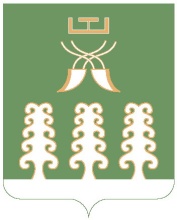 РЕСПУБЛИКА БАШКОРТОСТАНГЛАВА СЕЛЬСКОГО ПОСЕЛЕНИЯ БАЗГИЕВСКИЙ СЕЛЬСОВЕТ МУНИЦИПАЛЬНОГО РАЙОНА ШАРАНСКИЙ РАЙОН452632, c. Базгиево, ул.Центральная, 50         тел.(34769) 2-42-35, e-mail:basgss@yandex.ru